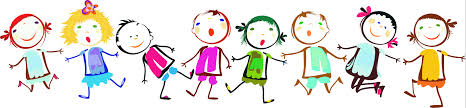 УВАЖАЕМЫЕ РОДИТЕЛИ БУДУЩИХ ВОСПИТАННИКОВ!ИНФОРМИРУЕМ ВАС О ТОМ, ЧТО КОМПЛЕКТОВАНИЕ  ДОШКОЛЬНЫХ ОБРАЗОВАТЕЛЬНЫХ ОРГАНИЗАЦИЙ ПРОВОДИТСЯ В ПЕРИОД С 03.08. 2020 ПО 31.08. 2020 Г. НА 1 СЕНТЯБРЯ 2020 ГОДА.Комплектование ДОО осуществляется на новый 2020-2021 учебный год в соответствии с датой подачи и регистрации заявления родителей (законных представителей) будущего воспитанника с учетом имеющихся у семьи льгот на преимущественное право на зачисление, а также в соответствии с утвержденным количеством групп и свободных мест в них. Доукомплектование проводится  в течение учебного года в соответствии с порядком направления и зачисления в детский сад, закрепленным в п.п.3.2.3. Административного регламента.           Комиссия по комплектованию ДОО не реже одного раза в месяц в течение учебного года обобщает, и анализирует сведения, полученные из ДОО, о наличии 
в ДОО свободных мест (освободившиеся, вновь созданные места) и проводит доукомплектование ДОО из списка «очередников» в порядке, установленном 
в пункте 1.2.2 Административного регламента. В целях повышения качества предоставления и доступности муниципальной услуги разработан  Административный регламент «Прием заявлений, постановка на учет и зачисление детей в муниципальные образовательные организации, реализующие основную общеобразовательную программу дошкольного образования (детские сады)», который определяет порядок, сроки и последовательность действий при ее предоставлении в муниципальных дошкольных образовательных учреждениях, подведомственных отделу образования Администрации Цимлянского района. В соответствии с Административный регламентом  «Прием заявлений, постановка на учет и зачисление детей в муниципальные образовательные организации, реализующие основную общеобразовательную программу дошкольного образования (детские сады)» (п.13.5-1.3.7),Внеочередным правом предоставления мест в муниципальных образовательных организациях, реализующих основную образовательную программу дошкольного образования, при комплектовании пользуются дети:- прокуроров; - судей;- граждан, подвергшихся воздействию радиации вследствие чернобыльской катастрофы; - военнослужащих и сотрудников органов внутренних дел, Государственной противопожарной службы, уголовно-исполнительной системы, непосредственно участвовавших в борьбе с терроризмом на территории Республики Дагестан и погибших (пропавших без вести), умерших, ставших инвалидами в связи с выполнением служебных обязанностей;- членов семей военнослужащих, выполнявших задачи на территории Северо-Кавказского региона Российской Федерации и погибших (пропавших без вести) при выполнении служебных обязанностей после 01.08.1999;- погибших (пропавших без вести), умерших, ставших инвалидами сотрудников и военнослужащих из числа сотрудников и военнослужащих специальных сил по обнаружению и пресечению деятельности террористических организаций и групп, их лидеров и лиц, участвующих в организации и осуществлении террористических акций на территории Северо-Кавказского региона Российской Федерации, а также сотрудников и военнослужащих Объединенной группировки войск (сил) по проведению контртеррористических операций на территории Северо-Кавказского региона Российской Федерации:а) проходящих службу (военную службу) в воинских частях, учреждениях и подразделениях Вооруженных Сил Российской Федерации, других войск, воинских формирований и органов, а также в органах внутренних дел Российской Федерации, учреждениях, органах и подразделениях уголовно-исполнительной системы, Государственной противопожарной службы Министерства Российской Федерации по делам гражданской обороны, чрезвычайным ситуациям и ликвидации последствий стихийных бедствий, органах по контролю за оборотом наркотических средств и психотропных веществ (далее - воинские части и органы), дислоцированных на постоянной основе на территории Республики Дагестан, Республики Ингушетия и Чеченской Республики, командированных в указанные воинские части и органы;б) направленных в Республику Дагестан, Республику Ингушетия и Чеченскую Республику в составе воинских частей, воинских формирований, подразделений, групп и органов (в том числе для выполнения задач по обустройству воинских частей и органов, дислоцированных на территориях указанных республик);в) участвовавших в контртеррористических операциях и обеспечивающих правопорядок и общественную безопасность на административной границе с Чеченской Республикой в составе воинских частей, воинских формирований, подразделений, групп и органов по перечням, определяемым соответствующими федеральными органами исполнительной власти;г) проходящих службу (военную службу) в воинских частях и органах, дислоцированных на постоянной основе на территории Кабардино-Балкарской Республики, Карачаево-Черкесской Республики и Республики Северная Осетия - Алания, командированных в указанные воинские части и органы;д) направленных в Кабардино-Балкарскую Республику, Карачаево-Черкесскую Республику и Республику Северная Осетия - Алания в составе воинских частей, воинских формирований, подразделений, групп и органов (в том числе для выполнения задач по обустройству воинских частей и органов, дислоцированных на территориях указанных республик).Первоочередным правом предоставления мест в муниципальных образовательных организациях, реализующих основную образовательную программу дошкольного образования, при комплектовании пользуются:- дети-инвалиды и дети, один из родителей которых является инвалидом;- дети сотрудника полиции; дети сотрудника полиции, погибшего (умершего) вследствие увечья или иного повреждения здоровья, полученных в связи с выполнением служебных обязанностей; дети сотрудника полиции, умершего вследствие заболевания, полученного в период прохождения службы в полиции; дети гражданина Российской Федерации, уволенного со службы в полиции вследствие увечья или иного повреждения здоровья, полученных в связи с выполнением служебных обязанностей и исключивших возможность дальнейшего прохождения службы в полиции; дети гражданина Российской Федерации, умершего в течение одного года после увольнения со службы в полиции вследствие увечья или иного повреждения здоровья, полученных в связи с выполнением служебных обязанностей, либо вследствие заболевания, полученного в период прохождения службы в полиции, исключивших возможность дальнейшего прохождения службы в полиции. Дети, находящиеся (находившиеся) на иждивении указанных сотрудников полиции, граждан Российской Федерации;- дети военнослужащих по месту жительства их семей;- дети граждан, уволенных с военной службы, и членов их семей;- дети сотрудников, имеющих специальные звания и проходящих службу в учреждениях и органах уголовно-исполнительной системы, федеральной противопожарной службе Государственной противопожарной службы, органах по контролю за оборотом наркотических средств и психотропных веществ и таможенных органах Российской Федерации;- дети из многодетных семей;- дети медицинских работников медицинских организаций первичного звена здравоохранения и скорой медицинской помощи.Оказывается содействие при зачислении в муниципальные образовательные организации, реализующие основную образовательную программу дошкольного образования, детям: - беженцев;- вынужденных переселенцев.Для реализации права на внеочередное или первоочередное предоставление места детям в муниципальных образовательных организациях их родители (законные представители) представляют документы, подтверждающие данное преимущественное право. Льготное право на предоставление мест в муниципальные образовательные организации, реализующие основную образовательную программу дошкольного образования, для детей вышеуказанных категорий заявителей может быть изменено либо прекращено в связи с изменением либо отменой соответствующих нормативных правовых актов.ПРАВА РОДИТЕЛЕЙ (ЗАКОННЫХ ПРЕДСТАВИТЕЛЕЙ).РОДИТЕЛЬ ВПРАВЕ:Обратиться с заявлением с момента получения свидетельства о рождении ребенка и до достижения ребенком возраста 7 лет.Выбрать детский сад с учетом информации о его виде, наличии свободных мест и реализуемой общеобразовательной программе дошкольного образования.Указать в заявлении основной для зачисления (перевода) детский сад и четыре дополнительных, а также дату желаемого зачисления (перевода) в детский сад.ПРИ ПОЯВЛЕНИИ НОВЫХ ОБСТОЯТЕЛЬСТВ ЗАЯВИТЕЛЬ ИМЕЕТ ПРАВО:
       1. Обратиться в отдел  образования Администрации Цимлянского района с заявлением о внесении изменений в регистрационные данные по Ф.И.О. ребенка или заявителя, домашнему адресу, контактному телефону, дату зачисления (перевода), выбор детского сада для зачисления (перевода).Обратиться в отдел  образования Администрации Цимлянского района, детский сад с заявлением об отказе (приостановлении) муниципальной услуги.  ВНИМАНИЕ!Уважаемые родители (законные представители)!Вы должны своевременно сообщать в отдел  образования Администрации Цимлянского района об изменении домашнего адреса, номера телефона, приобретении льготы (или отмены) для устройства в ДОО. В противном случае, если сведения о ребёнке будут недостоверными, это затруднит своевременное устройство ребёнка в ДОО.Уважаемые родители!Информацию о приеме заявлений, постановке на учет и зачислении детей в образовательные учреждения, реализующие основную образовательную программу дошкольного образования (детские сады) вы можете получить, воспользовавшись административным регламентом.          Информацию о статусе и положении в очереди вы можете получить в соответствии с административным регламентом.          Так же вышеуказанную информацию вы можете получить в отделе  образования Администрации Цимлянского района (ул. Ленина, д.24), обратившись к должностным лицам:
- Антипову Ивану Викторовичу, заведующему отделом образования Администрации Цимлянского района, приемные дни: каждый вторник каждого месяца с 15.00 до 17.00;
- Малой Алле Юрьевне, заместителю заведующего отделом образования Администрации Цимлянского района, приемные дни: ежедневно с 15.00 до 17.00;
- Скворцовой Нине Эйнаровне, ведущему специалисту дошкольного образования приемные дни: ежедневно с 15.00 до 17.00 час. (тел.8(86391)2-23-29), обеденный перерыв с 12.00 до 13.00;
-  Колесник Екатерине Евгеньевне, технику ресурсного центра РМК региональной автоматизированной информационной системы «Электронный детский сад» приемные дни: понедельник, вторник, четверг 9.00 до 17.00 (тел. 8(86391)2-12-55), обеденный перерыв с 12.00 до 13.00.            При постановке на учет необходимо представить перечень документов:
- оригинал документа, удостоверяющего личность гражданина Российской Федерации, в том числе военнослужащих, а также документов, удостоверяющих личность иностранного гражданина, лица без гражданства, включая вид на жительство и удостоверение беженца;- оригинал документа, удостоверяющего права (полномочия) представителя заявителя, если с заявлением обращается представитель заявителя;- оригинал документа, удостоверяющего личность представителя заявителя, если с заявлением обращается представитель заявителя;- оригинал свидетельства о рождении ребенка;- оригинал документа, подтверждающего право на льготное зачисление в детский сад (для категорий заявителей, указанных в п.п.1.3.5. – 1.3.7. административного регламента);- заявители, являющиеся иностранными гражданами или лицами без гражданства, дополнительно предъявляют документ, подтверждающий родство заявителя (или законность представления прав ребенка), и документ, подтверждающий право заявителя на пребывание в Российской Федерации; - заключение психолого-медико-педагогической комиссии (при постановке на учет в группы компенсирующей направленности).Зарегистрироваться в очереди на предоставление места в детском саду вы можете на портале Госуслуг (www.gosuslugi.ru). Для этого необходимо:
1. Войти в личный кабинет под предлагаемым паролем и данными СНИЛС;
2. Выбрать ссылку «Подать заявление на постановку на учет в детский сад»;
3. Заполнить предложенный электронный бланк заявления (согласно инструкции) на основании свидетельства о рождении ребенка и паспортных данных родителей. (Родители обязательно должны указать в заявлении фамилию, имя, отчество ребенка, дату его рождения, серию и № свидетельства о рождении, потребность по здоровью, наличие льготы (если таковая имеется), желаемая дата поступления и выбрать МБДОУ).           Информацию о статусе и положении в очереди вы можете получить на портале Госуслуг (www.gosuslugi.ru). Для этого необходимо:
1.Выйти в личный кабинет на портале Госуслуг, используя свой пароль и номер СНИЛС;
2.Выбрать услугу «Информирование о порядке очереди»;
3. Заполнить данные о себе и ребенке (Ф.И.О., дата рождения и паспортные данные родителя, данные свидетельства о рождении ребенка);
4.Указать предпочитаемый способ получения информирования (по электронной почте или СМС сообщение).
5. Получить информацию о порядке в очереди (на электронную почту или СМС сообщение).Планируемое комплектованиемуниципальных образовательных учреждений, реализующих программу дошкольного образования на 2020-2021 учебный годНаименование ДОУНаименование ДОУАдресКоличество комплектуемых  общеразвивающих групп по возрастам (по заявке руководителя)Количество комплектуемых  общеразвивающих групп по возрастам (по заявке руководителя)Количество комплектуемых  общеразвивающих групп по возрастам (по заявке руководителя)Количество комплектуемых  общеразвивающих групп по возрастам (по заявке руководителя)Количество комплектуемых  общеразвивающих групп по возрастам (по заявке руководителя)Количество комплектуемых  общеразвивающих групп по возрастам (по заявке руководителя)Количество комплектуемых  общеразвивающих групп по возрастам (по заявке руководителя)Количество комплектуемых  общеразвивающих групп по возрастам (по заявке руководителя)Количество комплектуемых  общеразвивающих групп по возрастам (по заявке руководителя)Наименование ДОУНаименование ДОУАдресс 1,5-3 летс 2-3 летс 2-3 летс 2-3 летс 2-3 лет2-4с 3-4 летс 4-5 летс 4-5 летс 5-6 летс 6-7 летНаименование ДОУНаименование ДОУАдресг. Цимлянскг. ЦимлянскМуниципальное бюджетное дошкольное образовательное учреждение детский сад «Светлячок» Муниципальное бюджетное дошкольное образовательное учреждение детский сад «Светлячок» ул. Советская, 121Муниципальное бюджетное дошкольное образовательное учреждение детский сад «Радость» Муниципальное бюджетное дошкольное образовательное учреждение детский сад «Радость» пер. Школьный, 411111111Муниципальное бюджетное дошкольное образовательное учреждение детский сад «Золотая рыбка» Муниципальное бюджетное дошкольное образовательное учреждение детский сад «Золотая рыбка» ул.Октябрьская, 391Муниципальное бюджетное дошкольное образовательное учреждение детский сад «Золотая рыбка» Муниципальное бюджетное дошкольное образовательное учреждение детский сад «Золотая рыбка» ул.Октябрьская, 391Муниципальное бюджетное дошкольное образовательное учреждение детский сад «Сказка» Муниципальное бюджетное дошкольное образовательное учреждение детский сад «Сказка» ул. Донская, 331111Муниципальное бюджетное дошкольное образовательное учреждение детский сад «Теремок» Муниципальное бюджетное дошкольное образовательное учреждение детский сад «Теремок» ул. Донская, 37/101Муниципальное бюджетное дошкольное образовательное учреждение детский сад «Алые паруса» Муниципальное бюджетное дошкольное образовательное учреждение детский сад «Алые паруса» ул. Ленина, 123б111Цимлянский районЦимлянский районЦимлянский районКоличество комплектуемых общеразвивающих разновозрастных, одновозрастных группКоличество комплектуемых общеразвивающих разновозрастных, одновозрастных группКоличество комплектуемых общеразвивающих разновозрастных, одновозрастных группКоличество комплектуемых общеразвивающих разновозрастных, одновозрастных группКоличество комплектуемых общеразвивающих разновозрастных, одновозрастных группКоличество комплектуемых общеразвивающих разновозрастных, одновозрастных группКоличество комплектуемых общеразвивающих разновозрастных, одновозрастных группКоличество комплектуемых общеразвивающих разновозрастных, одновозрастных группКоличество комплектуемых общеразвивающих разновозрастных, одновозрастных группКоличество комплектуемых общеразвивающих разновозрастных, одновозрастных группКоличество комплектуемых общеразвивающих разновозрастных, одновозрастных группот1 года  до 3летот 2мес. до 8 летот 2мес. до 8 летот 2мес. до 8 летСтарше 3-х лет Старше 3-х лет от 3 лет и старше (два возраста)от 3 до 8 лет (три возраста и старше)от 3 до 8 лет (три возраста и старше)Муниципальное бюджетное дошкольное образовательное учреждение детский сад «Росинка» п. СаркелаМуниципальное бюджетное дошкольное образовательное учреждение детский сад «Росинка» п. Саркелапер.Клубный, 5111Муниципальное бюджетное дошкольное образовательное учреждение детский сад сад  «Казачок» х. ЛозногоМуниципальное бюджетное дошкольное образовательное учреждение детский сад сад  «Казачок» х. Лозногоул. Аббясева, 69111111111Муниципальное бюджетное дошкольное образовательное учреждение детский сад «Гнёздышко» ст. КамышевскойМуниципальное бюджетное дошкольное образовательное учреждение детский сад «Гнёздышко» ст. Камышевскойул. Бакренёвская, 1611111111Муниципальное бюджетное дошкольное образовательное учреждение детский сад «Ромашка» х. ЖелезнодорожногоМуниципальное бюджетное дошкольное образовательное учреждение детский сад «Ромашка» х. Железнодорожногоул.Садовая, 51111Муниципальное бюджетное дошкольное образовательное учреждение детский сад «Ёлочка» п. ДубравногоМуниципальное бюджетное дошкольное образовательное учреждение детский сад «Ёлочка» п. Дубравногоул.Садовая, 8111111111Муниципальное бюджетное дошкольное образовательное учреждение детский сад «Колобок» ст. МаркинскойМуниципальное бюджетное дошкольное образовательное учреждение детский сад «Колобок» ст. Маркинскойул.40 лет Победы, 6а1Муниципальное бюджетное дошкольное образовательное учреждение детский сад «Вишенка» х. КрутогоМуниципальное бюджетное дошкольное образовательное учреждение детский сад «Вишенка» х. Крутогоул.Степная, 341Муниципальное бюджетное дошкольное образовательное учреждение детский сад «Одуванчик» х. ПаршиковаМуниципальное бюджетное дошкольное образовательное учреждение детский сад «Одуванчик» х. Паршиковаул.Цветочная, 11111Муниципальное бюджетное дошкольное образовательное учреждение детский сад «Ручеёк» ст. НовоцимлянскойМуниципальное бюджетное дошкольное образовательное учреждение детский сад «Ручеёк» ст. Новоцимлянскойул.Мира, 64Муниципальное бюджетное дошкольное образовательное учреждение детский сад«Улыбка» ст. ЛозновскойМуниципальное бюджетное дошкольное образовательное учреждение детский сад«Улыбка» ст. Лозновскойпер.Школьный, 61111Муниципальное бюджетное дошкольное образовательное учреждение детский сад «Ласточка» ст. ХорошевскойМуниципальное бюджетное дошкольное образовательное учреждение детский сад «Ласточка» ст. Хорошевскойул.Приморская, 271111Муниципальное бюджетное дошкольное образовательное учреждение детский сад «Кораблик» ст. КумшацкойМуниципальное бюджетное дошкольное образовательное учреждение детский сад «Кораблик» ст. Кумшацкойул.Молодежная, 1811Муниципальное бюджетное дошкольное образовательное учреждение детский сад«Ветерок» ст. ТерновскойМуниципальное бюджетное дошкольное образовательное учреждение детский сад«Ветерок» ст. Терновскойул.Школьная, 351111Муниципальное бюджетное дошкольное образовательное учреждение детский сад сад  «Алёнушка» х. БогатыреваМуниципальное бюджетное дошкольное образовательное учреждение детский сад сад  «Алёнушка» х. Богатыреваул.Степная, 131111Муниципальное бюджетное дошкольное образовательное учреждение детский сад «Красная шапочка» ст. КалининскойМуниципальное бюджетное дошкольное образовательное учреждение детский сад «Красная шапочка» ст. Калининскойул.Молодежная, 441Муниципальное бюджетное дошкольное образовательное учреждение детский сад «Колосок»ст. Красноярской Муниципальное бюджетное дошкольное образовательное учреждение детский сад «Колосок»ст. Красноярской ул. Победы, 93 а1Муниципальное бюджетное дошкольное образовательное учреждение детский сад «Ягодка» п. СосенкиМуниципальное бюджетное дошкольное образовательное учреждение детский сад «Ягодка» п. Сосенкиул. Юбилейная, 22Муниципальное бюджетное дошкольное образовательное учреждение детский сад «Журавлик»  х.АнтоноваМуниципальное бюджетное дошкольное образовательное учреждение детский сад «Журавлик»  х.Антоноваул.Центральная,22.1111Планируемое комплектование муниципальных образовательных учреждений, реализующих адаптированную программу дошкольного образования для детей с тяжелыми нарушениями речи, на 2020-2021 учебный год(по заключению ПМПк Цимлянского района)Планируемое комплектование муниципальных образовательных учреждений, реализующих адаптированную программу дошкольного образования для детей с тяжелыми нарушениями речи, на 2020-2021 учебный год(по заключению ПМПк Цимлянского района)Планируемое комплектование муниципальных образовательных учреждений, реализующих адаптированную программу дошкольного образования для детей с тяжелыми нарушениями речи, на 2020-2021 учебный год(по заключению ПМПк Цимлянского района)Планируемое комплектование муниципальных образовательных учреждений, реализующих адаптированную программу дошкольного образования для детей с тяжелыми нарушениями речи, на 2020-2021 учебный год(по заключению ПМПк Цимлянского района)Планируемое комплектование муниципальных образовательных учреждений, реализующих адаптированную программу дошкольного образования для детей с тяжелыми нарушениями речи, на 2020-2021 учебный год(по заключению ПМПк Цимлянского района)Планируемое комплектование муниципальных образовательных учреждений, реализующих адаптированную программу дошкольного образования для детей с тяжелыми нарушениями речи, на 2020-2021 учебный год(по заключению ПМПк Цимлянского района)Планируемое комплектование муниципальных образовательных учреждений, реализующих адаптированную программу дошкольного образования для детей с тяжелыми нарушениями речи, на 2020-2021 учебный год(по заключению ПМПк Цимлянского района)Планируемое комплектование муниципальных образовательных учреждений, реализующих адаптированную программу дошкольного образования для детей с тяжелыми нарушениями речи, на 2020-2021 учебный год(по заключению ПМПк Цимлянского района)Планируемое комплектование муниципальных образовательных учреждений, реализующих адаптированную программу дошкольного образования для детей с тяжелыми нарушениями речи, на 2020-2021 учебный год(по заключению ПМПк Цимлянского района)Планируемое комплектование муниципальных образовательных учреждений, реализующих адаптированную программу дошкольного образования для детей с тяжелыми нарушениями речи, на 2020-2021 учебный год(по заключению ПМПк Цимлянского района)Планируемое комплектование муниципальных образовательных учреждений, реализующих адаптированную программу дошкольного образования для детей с тяжелыми нарушениями речи, на 2020-2021 учебный год(по заключению ПМПк Цимлянского района)Планируемое комплектование муниципальных образовательных учреждений, реализующих адаптированную программу дошкольного образования для детей с тяжелыми нарушениями речи, на 2020-2021 учебный год(по заключению ПМПк Цимлянского района)Планируемое комплектование муниципальных образовательных учреждений, реализующих адаптированную программу дошкольного образования для детей с тяжелыми нарушениями речи, на 2020-2021 учебный год(по заключению ПМПк Цимлянского района)Муниципальное бюджетное дошкольное образовательное учреждение компенсирующего вида детский сад «Ивушка» г. ЦимлянскаМуниципальное бюджетное дошкольное образовательное учреждение компенсирующего вида детский сад «Ивушка» г. Цимлянскаул.Ленина, 5311Планируемое комплектование муниципальных  образовательных учреждений, на базе которых открыты группы кратковременного пребывания детей (3 часа) на 2020-2021 учебный годПланируемое комплектование муниципальных  образовательных учреждений, на базе которых открыты группы кратковременного пребывания детей (3 часа) на 2020-2021 учебный годПланируемое комплектование муниципальных  образовательных учреждений, на базе которых открыты группы кратковременного пребывания детей (3 часа) на 2020-2021 учебный годПланируемое комплектование муниципальных  образовательных учреждений, на базе которых открыты группы кратковременного пребывания детей (3 часа) на 2020-2021 учебный годПланируемое комплектование муниципальных  образовательных учреждений, на базе которых открыты группы кратковременного пребывания детей (3 часа) на 2020-2021 учебный годПланируемое комплектование муниципальных  образовательных учреждений, на базе которых открыты группы кратковременного пребывания детей (3 часа) на 2020-2021 учебный годПланируемое комплектование муниципальных  образовательных учреждений, на базе которых открыты группы кратковременного пребывания детей (3 часа) на 2020-2021 учебный годПланируемое комплектование муниципальных  образовательных учреждений, на базе которых открыты группы кратковременного пребывания детей (3 часа) на 2020-2021 учебный годПланируемое комплектование муниципальных  образовательных учреждений, на базе которых открыты группы кратковременного пребывания детей (3 часа) на 2020-2021 учебный годПланируемое комплектование муниципальных  образовательных учреждений, на базе которых открыты группы кратковременного пребывания детей (3 часа) на 2020-2021 учебный годПланируемое комплектование муниципальных  образовательных учреждений, на базе которых открыты группы кратковременного пребывания детей (3 часа) на 2020-2021 учебный годПланируемое комплектование муниципальных  образовательных учреждений, на базе которых открыты группы кратковременного пребывания детей (3 часа) на 2020-2021 учебный годПланируемое комплектование муниципальных  образовательных учреждений, на базе которых открыты группы кратковременного пребывания детей (3 часа) на 2020-2021 учебный годот 2мес. до 3летот 2мес. до 3летот 2мес. до 3летот 2мес. до 8 летот 2мес. до 8 летот 3 лет и старше(два возраста)от 3 лет и старше(два возраста)от 3 до 8 лет (три возраста)Муниципальное бюджетное дошкольное образовательное учреждение детский сад «Радость» Муниципальное бюджетное дошкольное образовательное учреждение детский сад «Радость» пер. Школьный, 41Муниципальное бюджетное дошкольное образовательное учреждение детский сад «Сказка» Муниципальное бюджетное дошкольное образовательное учреждение детский сад «Сказка» ул. Донская, 331Муниципальное бюджетное дошкольное образовательное учреждение детский сад «Алые паруса» Муниципальное бюджетное дошкольное образовательное учреждение детский сад «Алые паруса» ул. Ленина, 123б22Муниципальное бюджетное дошкольное образовательное учреждение детский сад «Колосок»ст. Красноярской Муниципальное бюджетное дошкольное образовательное учреждение детский сад «Колосок»ст. Красноярской ул. Победы, 93 а1